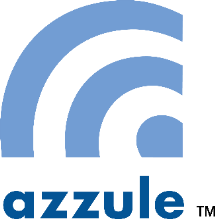 COMPLAINT/FEEDBACKThis form may be used to record a complaint or to provide feedback regarding any issue related to the application of the standard, the results or performance of an audit, or the performance of a certification body.  Please provide as much information as possible about your issue (use additional sheets if necessary).Name:   ____________________________________	Phone: ____________________Contact Information:    ________________________________________________________________________________________________________________________Issue Description: ______________________________________________________ __________________________________________________________________________________________________________________________________________________________________________________________________________________________________________________________________________________________________________________________________________________________________________________________________________________________________________________________________________________________________________________________________________________________________________________________________________________________________________________________________________________________________________________________________________________________________________________________________________________________________________________________________________________________________________________________________________________________________________________________________________________________________________________________________________________________                                                                                                                                                                     Signature:   _______________________________	Date:   ____________________                                                                                                                                                                                                  (mmm dd, yyyy) Send To:			Director of QA(Certified Mail is recommended)	Azzule, Inc			3030 Industrial Parkway			Santa Maria, CA 93455 May also be sent via email to: primusgfs@azzule.com Receipt Date of Complaint/Feedback: _____________________How Received (Phone, Fax, Email, Mail)? _______________________Resolution: _______________________________________________________________________________________________________________________________________________________________________________________________________________________________________________________________________________________________________________________________________________________________________________________________________________________________________________________________________________________________________________________________________________________________________________________________________________________________________________________________________________________________________________________________________________________________________________________________________________________________________________________________________________________________________________________________________________________________________________________________________________________Follow-up required?      Yes	No If follow-up required, describe below, write date of action(s) taken: _________________								                                           Date (mmm dd, yyyy) ________________________________________________________________________________________________________________________________________________________________________________________________________________________________________________________________________________________________________________________________________________________________________________________________________________________________________________________________________________________________________________________________________________________________________________________________________________________________________________________________________________________________________________________________________________________________________________________________________________________________________________________________________________________________________________________________________________________________________________________________________________________________________________Director of QA Signature: _________________________ Date: _________________